June 2019 Strathmere Event and Activity Calendar            
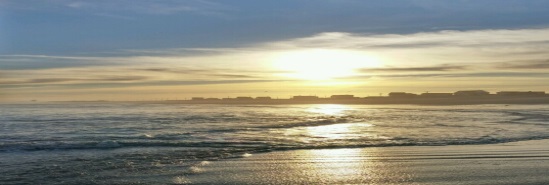 June  2019June  2019June  2019June  2019June  2019SunMonTueWedThuFriSat1 2 STM United Methodist ChurchHymn Sing 9:15 amWorship     9:30 am3 4 Primary Election Schiavo Library 6:00am-8:00pm5 Schiavo Library Wildlife Film Festival starts @ 6:00pm6 78  9 STM United Methodist ChurchHymn Sing 9:15 amWorship     9:30 am10  TWP Committee Meeting,7:30pm TWP HallSchiavo Library “Fill a Bag for $2” starts11 12 13 14 15 16 STM United Methodist ChurchHymn Sing 9:15 amWorship     9:30 am17 18 19 20 Planning Board, 7:30 pmTwp HallBook Signing: 5-7, Schiavo21 22 23 STM United Methodist ChurchHymn Sing 9:15 amWorship     9:30 am24  TWP Committee Meeting,7:30pm TWP Hall25 Ten Years of Schiavo Library! Weeklong celebration.26 27 2829 SFEC Jane Shetler/Debbie Starr  Tournament for Women,Weighin 2-3:30pm Whale Creek Marina. Awards/Food  Firehouse 5:00pmSTM United Methodist Church Ice Cream Social 4-7:00pm30Notes: Schiavo Library celebrates 10 Years week of June 25. Special gifts for first 10 visitors each day and cupcakes on thhe 27th!  Annual Used Book Sale through June 15, 2019. Great selection! June 11 is the start of the “Fill a Bag for $2! Summer Raffle $1-Summer Kickoff Basket ends June 15.Beaches will have Lifeguard coverage starting 6/1 as follows: 6/1-2 & 8-9 Williams, Whittier, Tecumseh,Sherman 6/10-14 Williams & Tecumseh. After that more stands will open as staffing increases- call 263-1151 for locationsJune 22 Full Staff: Williams, Whittier, Tecumseh,Sherman,Prescott, Morris, 1400Notes: Schiavo Library celebrates 10 Years week of June 25. Special gifts for first 10 visitors each day and cupcakes on thhe 27th!  Annual Used Book Sale through June 15, 2019. Great selection! June 11 is the start of the “Fill a Bag for $2! Summer Raffle $1-Summer Kickoff Basket ends June 15.Beaches will have Lifeguard coverage starting 6/1 as follows: 6/1-2 & 8-9 Williams, Whittier, Tecumseh,Sherman 6/10-14 Williams & Tecumseh. After that more stands will open as staffing increases- call 263-1151 for locationsJune 22 Full Staff: Williams, Whittier, Tecumseh,Sherman,Prescott, Morris, 1400Notes: Schiavo Library celebrates 10 Years week of June 25. Special gifts for first 10 visitors each day and cupcakes on thhe 27th!  Annual Used Book Sale through June 15, 2019. Great selection! June 11 is the start of the “Fill a Bag for $2! Summer Raffle $1-Summer Kickoff Basket ends June 15.Beaches will have Lifeguard coverage starting 6/1 as follows: 6/1-2 & 8-9 Williams, Whittier, Tecumseh,Sherman 6/10-14 Williams & Tecumseh. After that more stands will open as staffing increases- call 263-1151 for locationsJune 22 Full Staff: Williams, Whittier, Tecumseh,Sherman,Prescott, Morris, 1400Notes: Schiavo Library celebrates 10 Years week of June 25. Special gifts for first 10 visitors each day and cupcakes on thhe 27th!  Annual Used Book Sale through June 15, 2019. Great selection! June 11 is the start of the “Fill a Bag for $2! Summer Raffle $1-Summer Kickoff Basket ends June 15.Beaches will have Lifeguard coverage starting 6/1 as follows: 6/1-2 & 8-9 Williams, Whittier, Tecumseh,Sherman 6/10-14 Williams & Tecumseh. After that more stands will open as staffing increases- call 263-1151 for locationsJune 22 Full Staff: Williams, Whittier, Tecumseh,Sherman,Prescott, Morris, 1400Notes: Schiavo Library celebrates 10 Years week of June 25. Special gifts for first 10 visitors each day and cupcakes on thhe 27th!  Annual Used Book Sale through June 15, 2019. Great selection! June 11 is the start of the “Fill a Bag for $2! Summer Raffle $1-Summer Kickoff Basket ends June 15.Beaches will have Lifeguard coverage starting 6/1 as follows: 6/1-2 & 8-9 Williams, Whittier, Tecumseh,Sherman 6/10-14 Williams & Tecumseh. After that more stands will open as staffing increases- call 263-1151 for locationsJune 22 Full Staff: Williams, Whittier, Tecumseh,Sherman,Prescott, Morris, 1400Notes: Schiavo Library celebrates 10 Years week of June 25. Special gifts for first 10 visitors each day and cupcakes on thhe 27th!  Annual Used Book Sale through June 15, 2019. Great selection! June 11 is the start of the “Fill a Bag for $2! Summer Raffle $1-Summer Kickoff Basket ends June 15.Beaches will have Lifeguard coverage starting 6/1 as follows: 6/1-2 & 8-9 Williams, Whittier, Tecumseh,Sherman 6/10-14 Williams & Tecumseh. After that more stands will open as staffing increases- call 263-1151 for locationsJune 22 Full Staff: Williams, Whittier, Tecumseh,Sherman,Prescott, Morris, 1400